MuldvarpematematikMuldvarpen lever udelukkende under jorden, hvor den findersin føde og far sine unger. Muldvarpen kan på en god daggrave 10-15 meter gange. Den udgravede jord skubbes medforpoterne op på jordoverfladen og bliver til muldvarpeskud.Muldvarpens gange er på størrelsen med paprøret fra entoiletrulle.Lav en undersøgelse af et muldvarpeskud.I undersøgelsen skal du komme ind påHvor meget jord er der i et muldvarpeskud?Hvor lang en gang har muldvarpen gravet forat lave skuddet?Et gangsystem består af 100-200 m gange, som erfordelt over et areal pa mellem 200-1000 m2.Hvor mange muldvarpeskud bliver det til?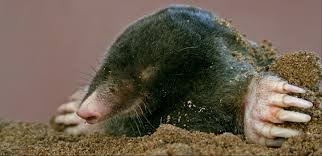 I skal forberede en fremlæggelse med beregninger og overvejelser for resten af klassen